Hello, The following activities are ones that the children should be familiar with and can do independently, after a brief introduction from a family member or guardian to go over the task.There are Reading/Writing, Spelling and Maths activities for each group.There is no set order for these activities, nor is there any expectation to complete them all.If the children do complete any of these activities – or any other activities you may be doing with them – it would be great to see what they have been doing. You can email me photographs or videos at: gw18shawmelissa@glow.sch.ukThank you!Miss ShawBlue GroupSpelling ActivitiesSounds: Revisiong   l  Common Words:go got get if for onSpelling City – Stage 1 Week 12Read, cover, write and check each of your common words.Write each of your common words in different colours.For example – r a i n b o wWatch these clips introducing your new sounds!https://www.youtube.com/watch?v=bzXDzhDI4Q0https://www.youtube.com/watch?v=3R-16L_XmroHow many words with these sounds can you find around the house?How many words can you think of that have the g or l sound? Try to spell them!Practise writing your sounds in the air with your finger. Try it with other things such as writing them in sand or glitter!Blue GroupReading/ Writing ActivitiesCan you spot any of your common words in your reading book?Write about something you did at the weekend.Did you play in your garden? Did you go a long walk in the sunshine?Read a book on Scholastic and complete the quiz. Can you answer all the questions correctly?!Complete some activities on Study Ladder. Can you win some certificates?!Design a new front cover for one of your books. Remember to include the book title and the author’s name!Blue GroupMaths ActivitiesCount up to and back from 30. Can you count in 2s?Write out the numbers up to 30 to help you! Count the number of spoons in your house. Now count the number of socks. Which number is bigger, and which number is smaller?Try some of these games!https://www.topmarks.co.uk/ordering-and-sequencing/coconut-ordering https://www.sheppardsoftware.com/mathgames/earlymath/on_time_game1.htmSpend at least 15 minutes on Sumdog. How many coins can you earn?!Complete these patterns.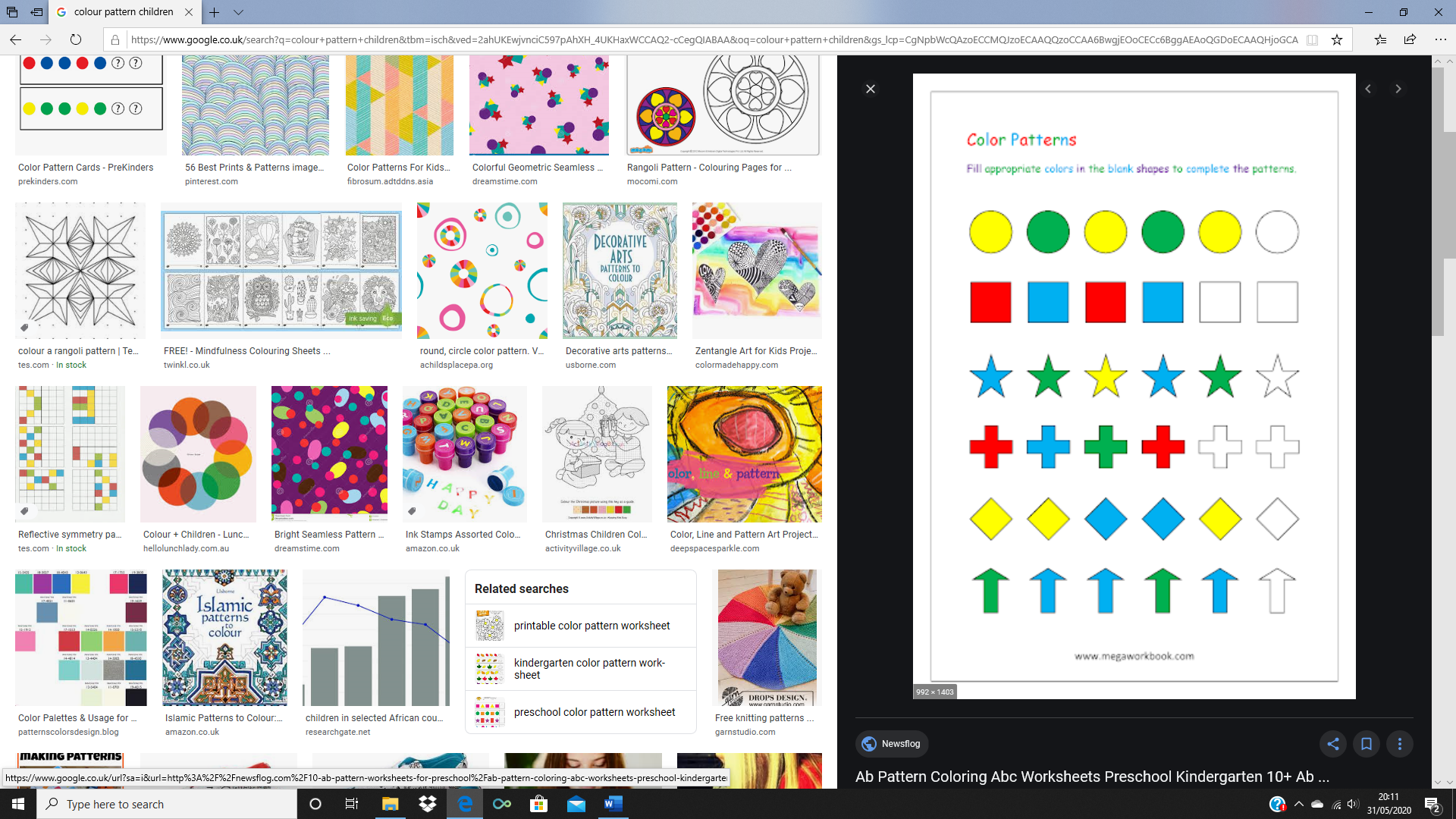 Can you create your own pattern using colours or shapes?Red GroupSpelling ActivitiesPhonemeu-e (June, ruler, rude, flute, rule)Common Wordsevery find want girlJumble up your words and give them to an adult to order again! Make it super hard!For example:urerl = rulerCreate dot-dot spelling words and then use a coloured pencil to join them! Like this: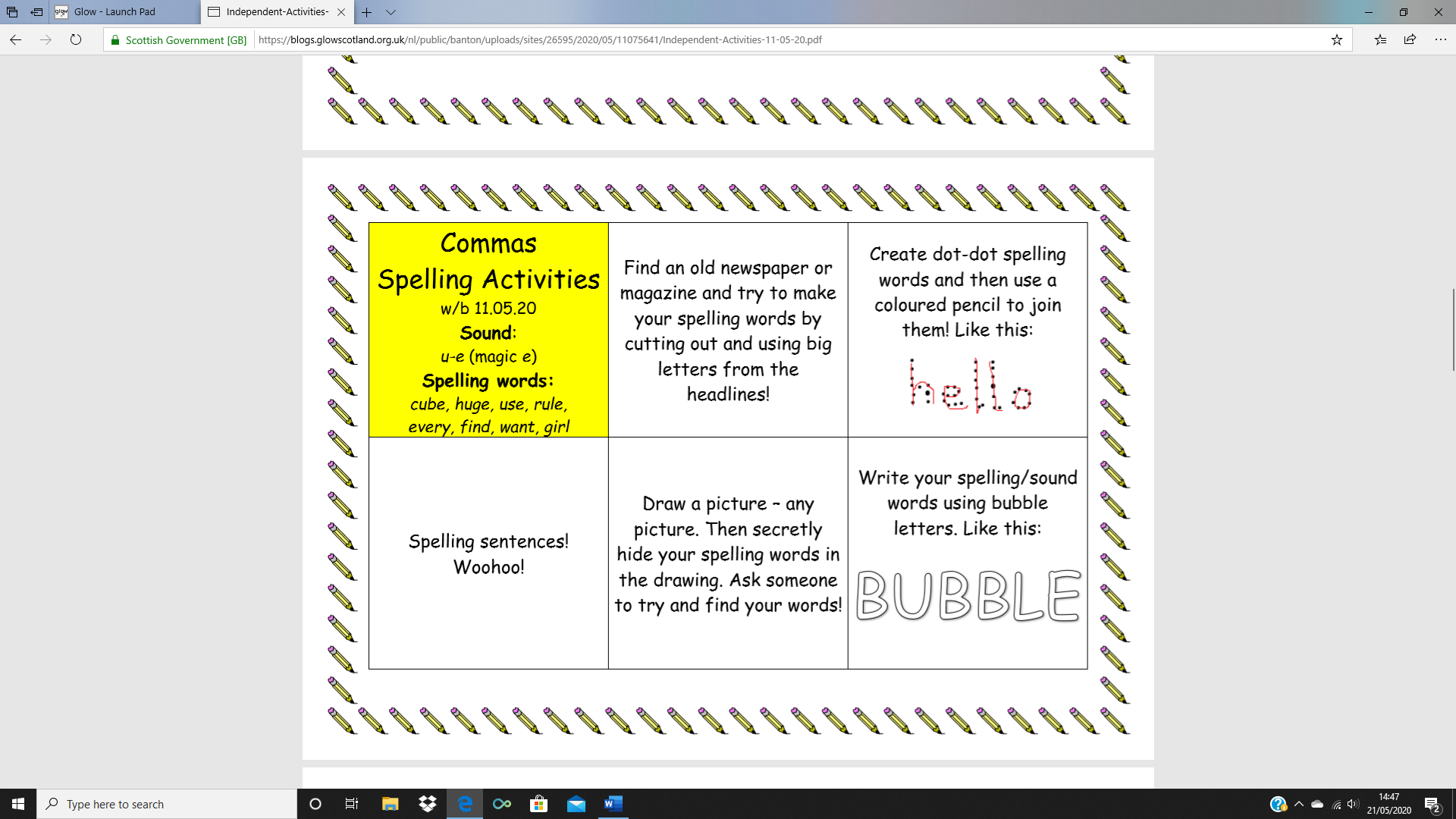 Watch this video clip introducing your new phoneme.https://www.youtube.com/watch?v=CQXnqp8g9WMMake a phoneme flower of all the words you can think of.Write each of your common words in different colours.For example – r a i n b o wLog on to Spelling City and play some games. Remember to select the correct stage and week from the list.Stage 2 Week 27Red GroupReading/Writing ActivitiesWrite a diary entry about what you did yesterday. Design a new front cover for one of your books. Remember to include the book title and the author’s name!Create a character profile for someone in your book! Draw a picture and add detail around them! Read a book on Scholastic. How many phonemes can you spot?Complete some activities on Study Ladder. Can you win some certificates?!Red GroupMaths ActivitiesChoose one of these times tables:2x, 5x, 10xCreate a times table flower. Like this: 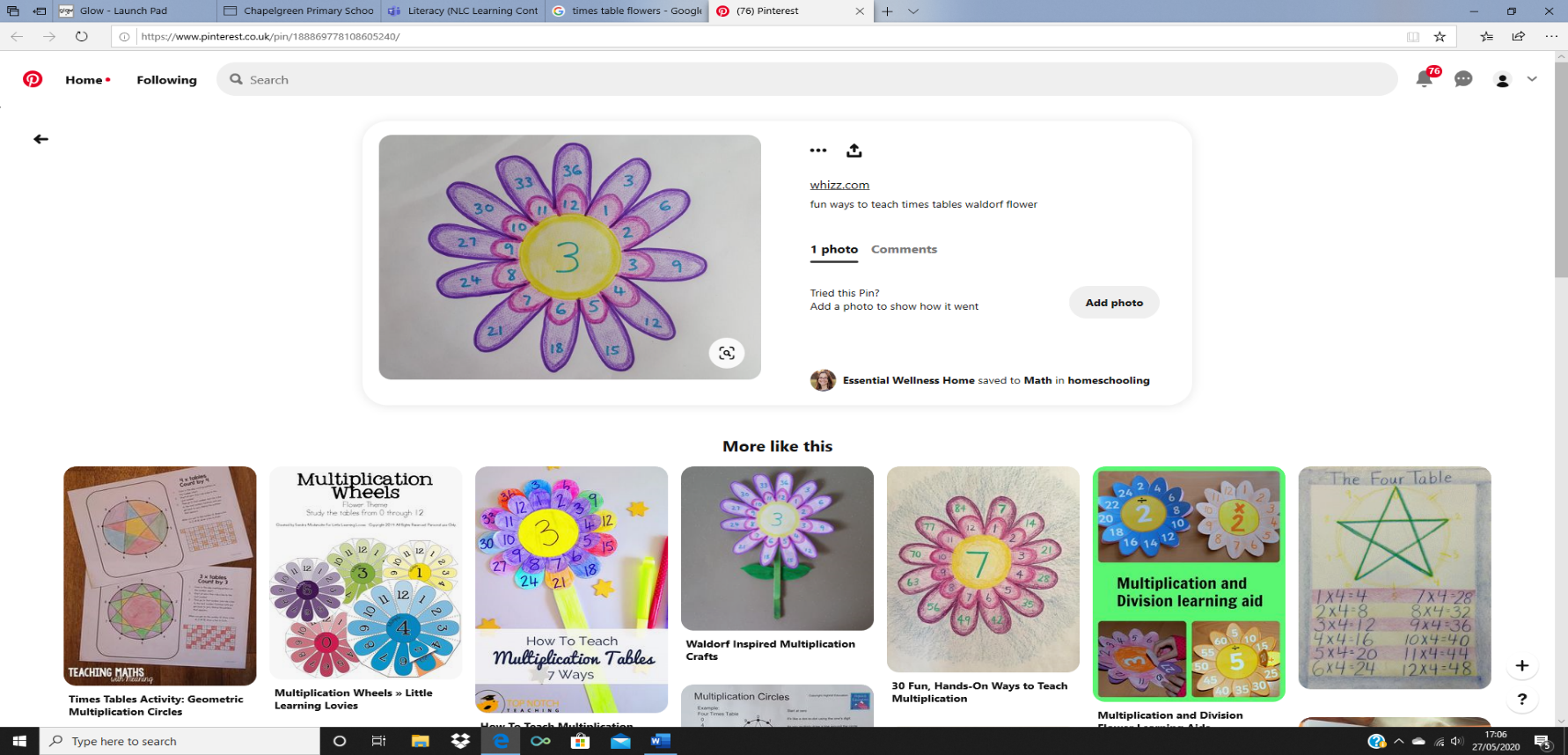 Roll a dice twice to make a 2 digit number. The roll the dice again and add the two numbers together!Try some of these games!https://www.topmarks.co.uk/ordering-and-sequencing/coconut-ordering https://www.topmarks.co.uk/times-tables/coconut-multiples Spend at least 15 minutes on Sumdog. How many coins can you earn?!Complete these patterns.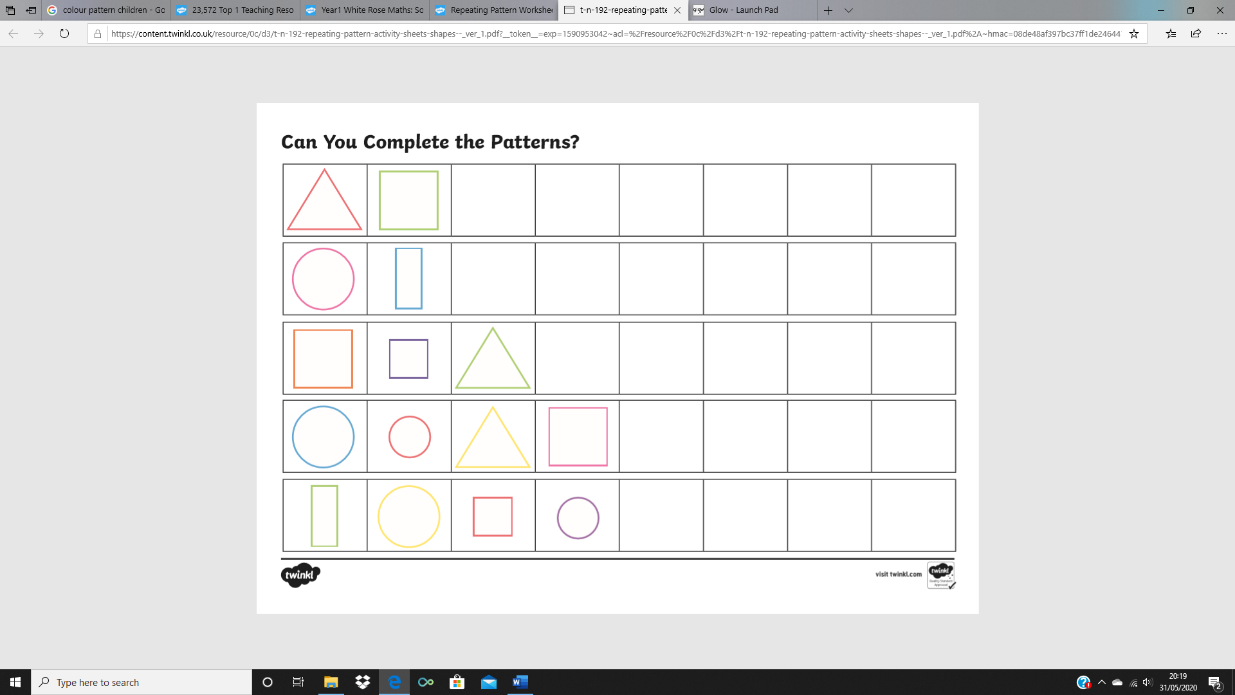 Create your own patterns using colours and shapes.Green GroupSpelling ActivitiesPhonemekn (knock, know, knee, knight, kneel, knew)Common Wordsunder were thing knowWrite each of your common words in different colours.For example – r a i n b o wLog on to Spelling City and play some games. Remember to select the correct stage and week from the list.Stage 2 Week 36Watch this video clip introducing your new phoneme.https://www.youtube.com/watch?v=eP3-PCK8bk0 Draw a picture for each phoneme word!Write each of your phoneme words in bubble writing! Jumble your spelling and sound words up and ask someone to try and unscramble them. Make it difficult for themGreen GroupReading/ Writing ActivitiesWrite a diary entry about what you did yesterday.Read a book on Scholastic. Complete the quiz.Can you get full marks?!Create a character profile for someone in your book! Draw a picture and add detail around them! Design a new front cover for one of your books. Remember to include the book title and the author’s name!Complete some activities on Study Ladder. Can you win some certificates?!Green GroupMaths ActivitiesChoose one of these times tables:2x, 4x, 5x, 10xCreate a times table flower. Like this:Roll a dice twice to make a 2 digit number. Roll another 2-digit number. Add them together.Try some of these games for revision!https://www.topmarks.co.uk/maths-games/hit-the-button https://www.topmarks.co.uk/ordering-and-sequencing/coconut-ordering https://www.topmarks.co.uk/times-tables/coconut-multiples Spend at least 15 minutes on Sumdog. How many coins can you earn?!Complete these patterns. 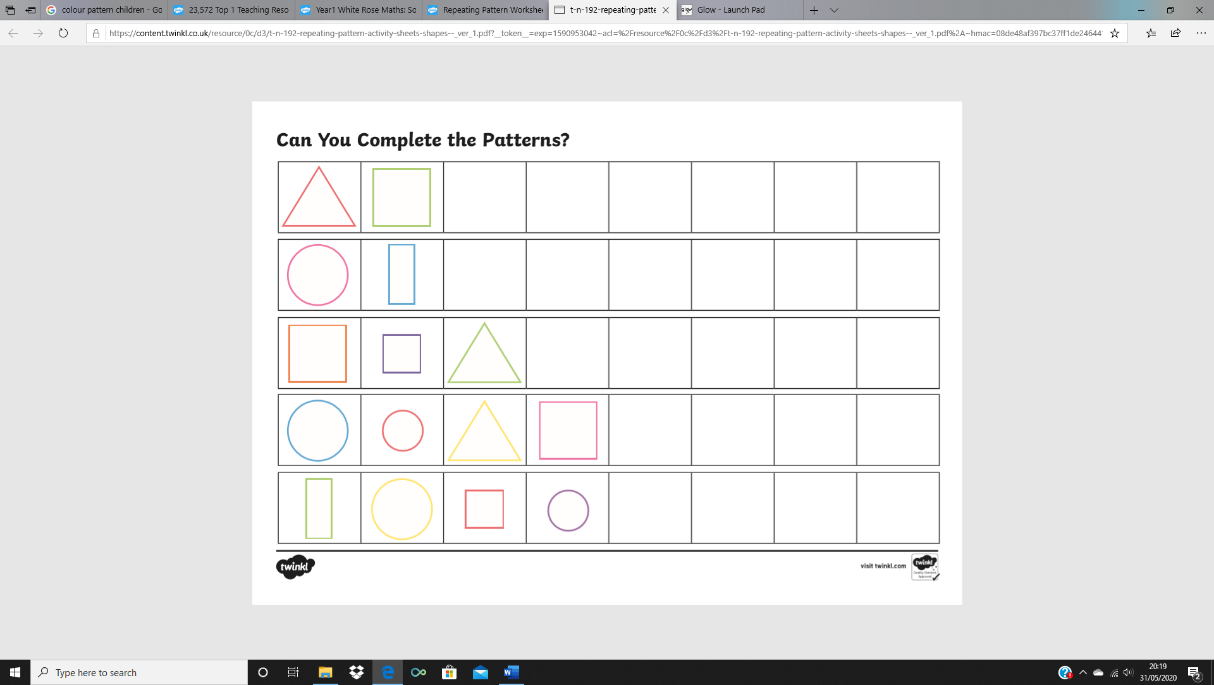 Can you create your own patterns using colours and shapes?Purple GroupSpelling ActivitiesPhonemech (chef, machine, chalet, brochure)Common Wordstry real eye low animal suchWrite each of your common words in different colours.For example – r a i n b o wLog on to Spelling City and play some games. Remember to select the correct stage and week from the list.Stage 3 Week 37Watch this video clip introducing your new phoneme.https://www.youtube.com/watch?v=PpxE46rKDF4Make a phoneme flower of all the words you can think of.Write each of your phoneme words in bubble writing! Jumble up your words and give them to an adult to order again! Make it super hard!For example:hefc = chef 